PALOAUKEAN TALVIJOTOS	LIPERI 5.-6.3.2016         TEHTÄVÄRASTIEN ARVOSTELUPERUSTEET 	         JA OIKEAT VASTAUKSET                                            TEHTÄVÄ E1HEIKON JÄÄN YLITYS (Arvostelu perustuu Talvikoulutusoppaaseen v.2004)Teräsjään paksuus 5 cm			1 pist	Painavin etummaisena			½ pist	Etummainen partionarulla kiinni (10 m)		½ pist	Suksen siteet auki, kantapäälenkit pois		½ pist       Sauvojen hihna pois ranteen ympäriltä		½ pist       Reppu toiselle olkapäälle (tai narulla väliin),rinkan lannevyö auki				½ pist       	Miesten väli 10-30 m				½ pist       Puukko/pistin/jäänaskalit esille			½ pist	Kärkimies testaa jäätä suksisauvalla taikirveellä					½  pist	Yhteispisteet	5 pist 	TEHTÄVÄ E2NUOTION SYTYTYSTuli syttyy nuotioon				1 pistNaru poikki alle 5 minuutissa			4 pist       Naru poikki 5-7 minuutissa			2 pist       	     Naru poikki 7-10 minuutissa			1 pist       Yhteispisteet	5 pist 		TEHTÄVÄ P1 ENSIAPU<c>  Sitominen:  ei toimenpiteitä.		1 pist	A  Puhuttelu	:  ilmateiden toimivuuden toteaminen	1 pistB  Puhuttelu:   hengityksen toimivuuden toteaminen   	1 pist	     4.   C  Verenvuodon tyrehdyttäminen PAINESITEELLÄ      2 pist     5.   D Tajunnantason toteaminen			1 pist	     6.   E  Hypotermian ehkäisy, lämpimänä pitäminen	1 pist	    Muiden vammojen etsiminen		1 pist	    Silmän suojaaminen jäykällä suojuksella     ( jos molemmat silmät peitetään, ei virhe)	1 pist	    Rauhoittelu, kiputuntemuksien kysely, rohkaisu	1 pist	Yhteispisteet	10pist  	TEHTÄVÄ L1TUNTEMATON SOTILAS1.  Mistä sodasta romaani Tuntematon sotilas kertoo?Talvisota 		b. Jatkosota	 c. Lapin sota 	d. Sisällissota2. Kuinka monta kiloa painoi räjähde, jolla Koskela räjäytti venäläisten bunkkerin?8 kg	b. 10 kg	c. 3 kg		d. 5 kg	3. Mikä oli Rahikaisen keksimä mainio paikka, jossa hän sai sokerit säilymään kuivana?kaasunaamari	b. lipastasku	c. kypärä		d. tupakkarasia 4. Minkä nimen miehet antoivat Marskin syntymäpäiville salaa valmistamalleen kiljulle?ponu	b. briha	c. kirgua		d. poika5. Kuka toimi lippaanlataajana Rokalle, tämän ampuessa konepistoolilla 52 vihollista?Lampinen	b. Rahikainen	c. Lahtinen		d. Susi6. Kuka kirjan nimetyistä henkilöistä kaatui viimeisenä? Asumaniemi 		b. Koskela 	c. Kariluoto		d. Hietanen7. "Missään tapauksessa ei saa jäädä tuleen makaamaan..." Kenen mielestä?Koskelan		b. Kaarnan	 c. Kariluodon		d. Aution8. Mikä on tuntemattoman sotilaan viimeinen lause?Paska reissu, mutta tulipahan tehtyäMonen tuhannen kultaisen auringon kiertäessaAika velikultiaSota oli ohiTEHTÄVÄ S1PAIKANTAMIS- JA ETÄISYYSPISTEEN MÄÄRITYSRastisuoritus jätettiin arvostelematta lopullisissa tuloksissa.Tehtävän suoritusolosuhteet eivät olisi olleet tasapuolisia.TEHTÄVÄ S2PARTIOSUUNNISTUSMaksimipisteet					5 pist- käymätön rasti – 1pist			- 20 min aikarajan ylitys, -1pist/alkava ylittävä minuutti- pienin kokonaispistemäärä 0 pist		TEHTÄVÄ R1VARAMIINOITE1.Suoritusaika	 	   		2.30-3.00 min	5 pist		3.01-3.30 min	4 pist		3.31-4.00 min	3 pist		4.01-4.30 min	2 pist		4.31-5.00 min	1 pist			 Jos suoritusaika ylittää 5 min     	0 pist2.Taistelutekniikka	a) Johtaminen (työnjako, ohjaus)       		 1 pist    Miina (kantohihna, laukaisin, syvyys)	 1 pist    Välit (5 m, porrastus, peittävyys) 		 1 pist    Tähystys ( asentamisuunta, tähystys)       	 1 pist    Asennussyvyys+naamiointi (karkea, )        	 1 pist      	MAKSIPISTEET                                                         10 pistTEHTÄVÄ R2MIINAT JA PANOKSET     			Nimi 	Osat	YhtPohjamiina 		½ pist	 87-94		½ pist	1 pist	2 pistViuhkapanos 		½ pist2010		½ pist	1 pist	2 pist	Kylkipanos 		½ pist 87			½ pist	1 pist	2 pistKylkipanos 		½ pist		81			½ pist	1 pist	2 pistMoniherätepsmiina	½ pist	- 2012			½ pist	1 pist	2 pistMaksipisteet				10 pist						TEHTÄVÄ R3ASEKÄSITTELY RK/FNTekninen osaaminen:Molemmat aseet toimintakuntoisena		5 pist      	  Toinen ase toimintakuntoisena		2 pist     Kumpikaan ase ei ole toimintakuntoinen	0 pist      NopeusSuoritusaika alle 90 sek			5 pist      Suoritusaika 90-120 sek			3 pist      Suoritusaika 120-180 sek			1 pist      Suoritusaika yli 180 sek			0 pist    Maksimipisteet			10 pist  TEHTÄVÄ R4:VIESTITOIMINTA (LV217M)Virrattomuuden tarkistus/akun kiinnitys             0,5 pist        Joustavan tyviosan kiinnitys		0,5 pist        3)  Marssiantennin kiinnitys			0,5 pist        4)  Kuulopuhelimen kiinnitys			0,5 pist        5)  Virta päälle aikaisintaan tässä vaiheessa         1 pist           6)  Virtakytkin LO-asentoon			0,5 pist        7)  VOLUME- kytkin 5-asentoon		0,5 pist        8)  Kanavakytkin 1, oikean kanavan valinta	1 pist           9)  Liikennöinti:     yhteys saadaan		2 pist           			liikennöinti lyhyttä		1 pist                                             NATO-aakkoset                         2 pist              Maksimipisteet			                10 pistTEHTÄVÄ R5:Tiedustelu/havannointiHavainnoitavat kohteet:Kylkipanos				1 pist      Miinoitettu nauha			1 pist      Naamioverkko (talvi)			1 pist      Naamioverkko (kesä) 			1 pist      Sissiteltta/pressu			1 pist      Jalan tallattu polku			1 pist      Telamiina				1 pist      Sukset (lumessa pystyssä)		1 pist      Ahkio				1 pist      10. Pohjamiina				1 pist      Tehtävän suoritusnopeus (rastiväli 16-17):Nopein partio rastivälillä 			5 pistToiseksi nopein partio rastivälillä		3 pistKolmanneksi nopein partio			2,5 pistNeljänneksi nopein partio			2 pistViidenneksi nopein partio			1,5 pistKuudenneksi nopein partio			1,0 pistSeitsemänneksi nopein partio			0,5 pistTEHTÄVÄ R6 :Lähettitoiminta Pisteet:	TEHTÄVÄ R7A: Taktisten merkkien tunnistus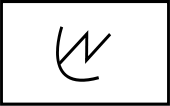 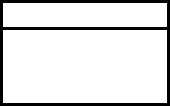 1. Esikunta                                                                                    			2. Tutka				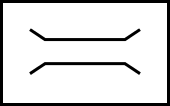 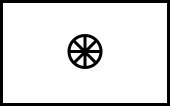 3. Silta/ylityskalusto                                                            			4. Kuljetus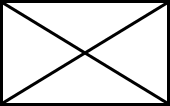 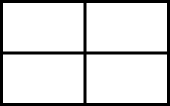  5. Lääkintä	                                                                      			6. Jalkaväki			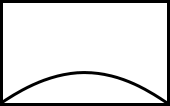 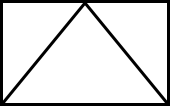 7. Panssarintorjunta                                                     			  8. Ilmatorjunta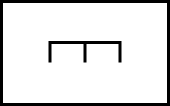 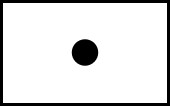 9. Pioneerijoukot					10.Kenttätykistö			TEHTÄVÄ R7B: Kaluston tunnistus1.         		AK-12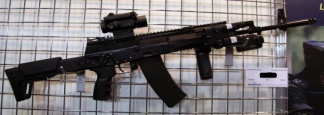 2.          		ATMOS 2000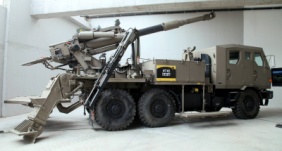 3.             		FAMAS F1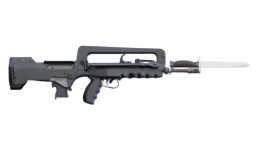 4. 			FGM-148 JAVELIN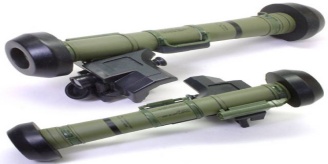 5. 			M60E4  MK43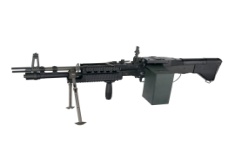 6. 			MERKAVA MK.4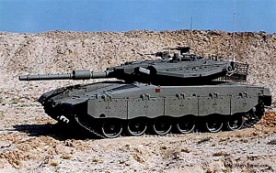 7. 			MLRS M270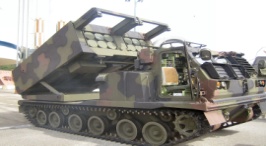 8. 			PATRIA AMV 8X8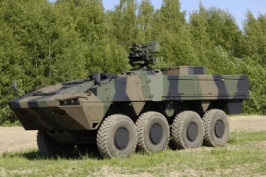 9. 			SS-1 SCUD B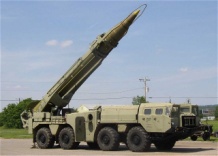 10. 			T-72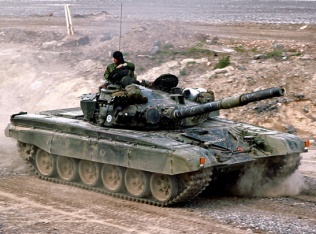      TEHTÄVÄ R8:TulenjohtoKoordinaateissa sallitaan 30 metrin virhe (E,P), korkeudessa 10 metrin    virhe. Suunnassa sallitaan 1 asteen virhe ja matkassa 30 m:n virhe.	Aloitus:	          ”TUKOM”                          	1 pist     Kaistatunniste             35V			1 pist     Ruututunniste	            NK			1 pist    Maalin paikka              Itäkoordinaatti           2485	1 pist                                         Pohjoiskoordinaatti   4593	1 pist                                       Korkeus	            88	 	1 pist    Tähystystiedot             Suunta                      29-00	1 pist                 Etäisyys	            350 	1 pist     Maalin laatu	           (4/4 1pist, ¾ 0,5 pist) 45SR      	1 pist     Komento-osa              ” AMPUKAA”                   	1 pist    			Kokonaispisteet	 	10 pist       TEHTÄVÄ R9:KRH1) Tasaus	          		                	      	4 pist          2) Suuntaamisluvutkoro 300				      	2 pist  sivu  30-00		 		2 pist   3) Suoritusaika alle 3 min			       	2 pist                  Suoritusaika 3-5 min		              	       	1 pist    TEHTÄVÄ R10:IlmavalvontaselosteKohteen tiedot : (esim. uusi maali,3275,NH30, itään 045, nopea, matalalla, kaksi rynnäkkökonetta)Sijainti	3275,NH30		0,5 pist	Suunta	itään 045		0,5 pist	Nopeus	nopea		0,5 pist	Korkeus	matalalla		0,5 pist	Lukumäärä	kaksi		0,5 pist	Muut tiedot	rynnäkkökonetta	0,5 pist	Tietojen siirto kartalle		 Sijainti  	     		2 pist        Suunta  	     		1 pist        Oma paikka ja kellonaika  	1 pist        ToimenpiteetUhkan tunnistaminen		1 pist        Ilmavaroitus			2 pist        Yhteispisteet			10 pist      TEHTÄVÄ R11: Pienoiskivääri, kasa-ammuntaAmpujan 1 kasa   millimetreinäAmpujan 2 kasa   millimetreinä	      Partion keskiarvo millimetreinäAmpujan 3 kasa   millimetreinä	PIENOISKIVÄÄRIAMMUNTA, KASA-AMMUNTAMaksimipisteet: 10 pistPienimmän kasakeskiarvon saavuttanut partio		10 pistToiseksi pienimmän kasakeskiarvon saavuttanut partio 		8 pist3. pienimmän kasakeskiarvon saavuttanut partio		7,5 pist4. pienimmän kasakeskiarvon saavuttanut partio		7,0 pist5.pienimmän kasakeskiarvon saavuttanut partio		6,5 pist6. pienimmän kasakeskiarvon saavuttanut partio		6,0 pist7.pienimmän kasakeskiarvon saavuttanut partio		5,5 pist8. pienimmän kasakeskiarvon saavuttanut partio		5,0 pist9. pienimmän kasakeskiarvon saavuttanut partio		4,5 pist10. pienimmän kasakeskiarvon saavuttanut partio		4,0 pist11. pienimmän kasakeskiarvon saavuttanut partio		3,5 pist12.pienimmän kasakeskiarvon saavuttanut partio		3,0 pist13. pienimmän kasakeskiarvon saavuttanut partio		2,5 pist14. pienimmän kasakeskiarvon saavuttanut partio		2,0 pist15. pienimmän kasakeskiarvon saavuttanut partio		1,5 pistKaikki loput partiot, jotka ovat saaneet 15  laukausta tauluun saavat  1 pistTEHTÄVÄ R12:EkoaseammuntaParas mahdollinen osuma-arvo yksittäiselle laukaukselle 10,9.Teoreettinen maksimi 15 laukaukselle 163,50Tulos määräytyy esimerkin mukaisesti:			Nimi		       PisteetAmpuja 1(ah-pk)	Mikko Möttönen               48,4Ampuja 2(pist)		Kalle Lahtinen	       37,5Ampuja 3 (pist)                 Heikki Hietanen               27,6Kokonaispisteet		     		      113,5:16,35     Pisteet          (tarkka) 6,94                                             Lopullinen)    7,0 pistTEHTÄVÄ R13: Käsikranaatin tarkkuusheittoOsumat  kauempaan maaliin 		1 pist/osuttu kranaattiOsumat lähempään maaliin                         	 0,5 pist/osuttu kranaattiArvioitava asia:                   Pisteytys:Tiedustelupartio 5.3. klo 15.00VenepohjaHelikopterien äänetViinijärven takana1 p½ p½ p½ p½ p               3 pistVedenottamon murtoPahakalanlampilaitteisto/muovipullot1 p½ p½ p               2 pistRäjähdys5.3. klo 01.30 Kaprakan alueella1 p½ p½ p               2 pist2. komppania siirtyy  - 7 h aiemmin  - reserviryhmän siirto  - klo 10.00 mennessä1 p1 p½ p½ p               3 pistMuut tiedot 0YHTEENSÄ10 p